RESULTADO – TOMADA DE PREÇON° 2022139TP30074HEMUO Instituto de Gestão e Humanização – IGH, entidade de direito privado e sem finslucrativos, classificado como Organização Social, vem tornar público o resultado daTomada de Preços, com a finalidade de adquirir bens, insumos e serviços para o HEMU -Hospital Estadual da Mulher, com endereço à Rua R-7, S/N, Setor Oeste, Goiânia, CEP:Bionexo do Brasil LtdaRelatório emitido em 04/10/2022 16:2374.125-090.CompradorIGH - HEMU - Hospital Estadual da Mulher (11.858.570/0002-14)AV. PERIMETRAL, ESQUINA C/ RUA R7, SN - SETOR COIMBRA - GOIÂNIA, GO CEP: 74.530-020Relação de Itens (Confirmação)Pedido de Cotação : 242404911COTAÇÃO Nº 30074 - DESCARTÁVEIS HEMU SET/2022Frete PróprioObservações: *PAGAMENTO: Somente a prazo e por meio de depósito em conta PJ do fornecedor. *FRETE: Só serão aceitas propostas com frete CIF epara entrega no endereço: RUA R7 C/ AV PERIMETRAL, SETOR COIMBRA, Goiânia/GO CEP: 74.530-020, dia e horário especificado. *CERTIDÕES: AsCertidões Municipal, Estadual de Goiás, Federal, FGTS e Trabalhista devem estar regulares desde a data da emissão da proposta até a data dopagamento. *REGULAMENTO: O processo de compras obedecerá ao Regulamento de Compras do IGH, prevalecendo este em relação a estes termosem caso de divergência.Tipo de Cotação: Cotação NormalFornecedor : Todos os FornecedoresData de Confirmação : TodasFaturamentoMínimoValidade daPropostaCondições dePagamentoFornecedorPrazo de EntregaFrete ObservaçõesCirurgica Goiania EireliGOIÂNIA - GOMarcelo Simoes Gusmao - (62) 99161-3 dias apósconfirmação12R$ 500,0000R$ 300,000022/09/202222/09/202230 ddlCIFnullnull4121diretor@cirurgicagoiania.com.brMais informaçõesR2 Comercio E Serviços EireliGOIÂNIA - GOMARCOS EDUARDO ROCHA - (62)8 dias apósconfirmação30 ddl - BoletoCIF3988-0015R2COMERCIOGO@GMAIL.COMMais informaçõesProgramaçãode EntregaPreçoUnitário FábricaPreçoValorTotalProdutoCódigoFabricanteEmbalagem Fornecedor Comentário JustificativaRent(%) QuantidadeUsuárioDaniellyEvelynPereira DaCruzBOBINA PLASTICAPICOTADA 50 X 70 -PLASK - PLASKCirurgicaGoianiaEireliBOBINA PLASTICAPICOTADA 50 X 70R$R$R$499,0000142857-UNDnull-10 Unidade49,9000 0,000029/09/202217:07CAIXA P/ DESCARTEMATERIAL PERFUROCORTANTE 7.0 L ->DEVERA CONTER OSACO PROTETOR.COMPATIVEL COMSUPORTES DASMARCASDaniellyEvelynPereira DaCruzCAIXA P/ DESCARTEMATERIAL PERFUROCORTANTE 7.0 L -DESCARBOX -CirurgicaGoianiaEireliR$R$R$78,00003448-UNDnull-20 Unidade3,9000 0,0000DESCARBOX29/09/202217:07DESCARPACK EGRANDESC. -UNIDADECAIXA P/ DESCARTEMATERIALPERFUROCORTANTEDaniellyEvelynPereira DaCruzCAIXA P/ DESCARTEMATERIALPERFUROCORTANTE13 LITROS ->DEVERÁ CONTER OCirurgicaGoianiaEireliR$R$R$840,00004SACO PROTETOR. 10079COMPATÍVEL COMSUPORTES DASMARCAS-UNDnull-150 Unidade13 LITROS -5,6000 0,0000DESCARBOX -DESCARBOX29/09/202217:07DESCARPACK EGRANDESC.DaniellyEvelynPereira DaCruzSACO DE LIXOPRETO 40 LITROSSUPER RESISTENTEMICRAS - PACOTESACO DE LIXOPRETO 40 LITROS -MPM - MPMCirurgicaGoianiaEireliR$R$R$299,7000566867--UNDUNDnullnull--30 Pacote9,9900 0,0000829/09/202217:07DaniellyEvelynPereira DaCruzSACO PLASTICOTRANSPARENTE 40X 60CM -LWMPLASTIC -LWMPLASTICCirurgicaGoianiaEireliSACO PLASTICO0X60 CM PC 1 KGR$R$R$430,00003768020 Unidade421,5000 0,000029/09/202217:07SACO PLASTICOTRANSP. 15X30CM -DaniellyEvelynPereira DaCruz>TRANSPARENTE ;ALTERAÇÃO NAMEDIDA DE 15X29PARA 15X30PADRÃO ABNT -(KILO)SACO PLASTICOTRANSP. 15X30CM -LWMPLASTIC -CirurgicaGoianiaEireliR$R$R$88734-PCTnull-60 Unidade21,5000 0,00001.290,0000LWMPLASTIC29/09/202217:07SACO PLASTICOTRANSP. 20X30CM -DaniellyEvelynPereira DaCruzSACO PLASTICOTRANSP. 20X30CM -lwmplastic ->SACO PLASTICOCirurgicaGoianiaEireliR$R$R$322,50009TRANSPARENTE 20 2741X 30 - FECHOHERMETICO --UNDnull-15 Unidade21,5000 0,0000lwmplastic29/09/202217:07(KILO)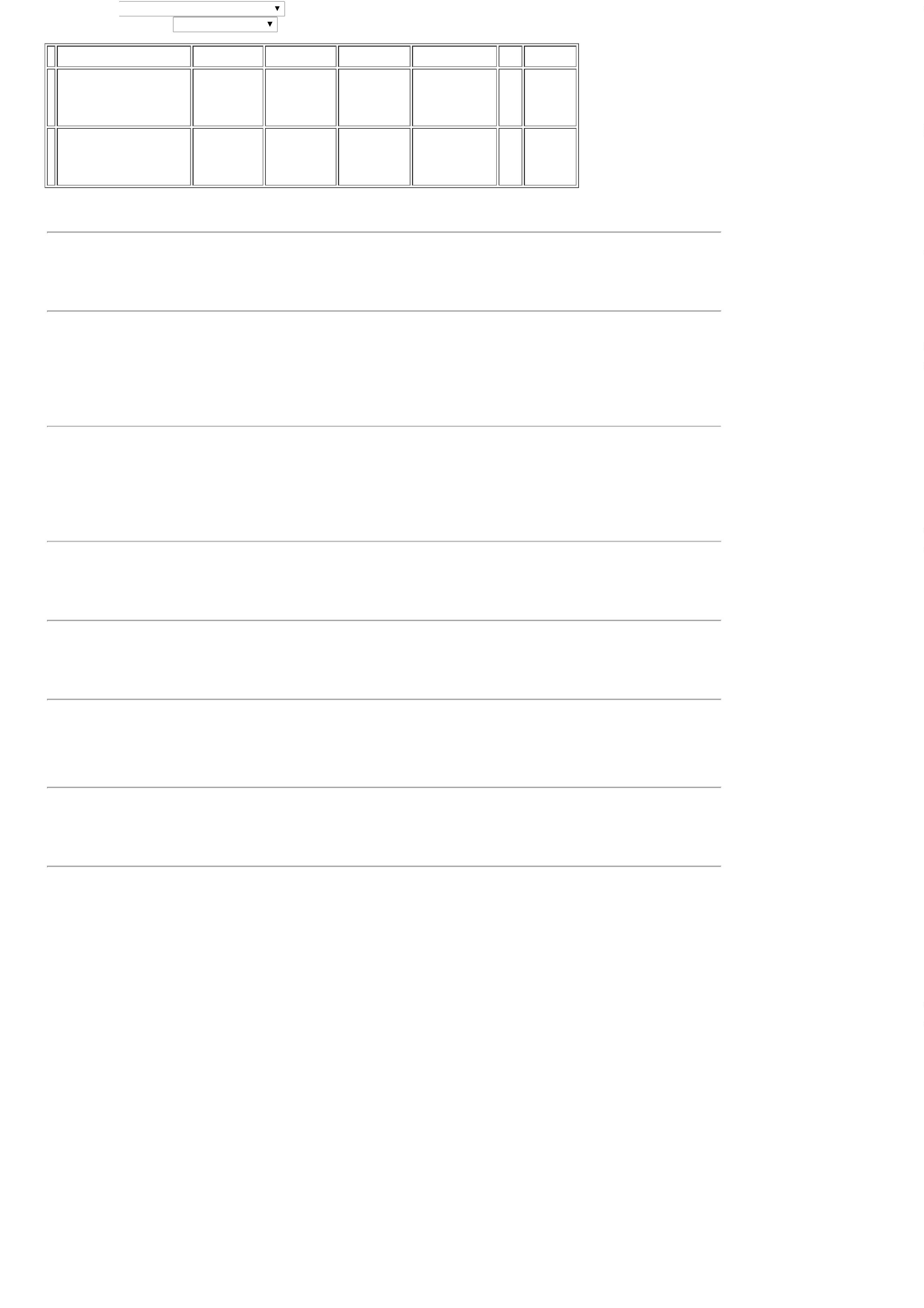 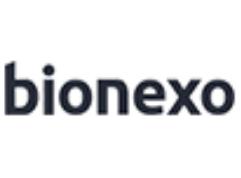 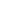 10SACO PLASTICOTRANSP.4097-SACO PLASTICOTRANSPARENTE50X80 -LWMPLASTIC -LWMPLASTICPCTCirurgicaGoianiaEirelinull-R$R$10 UnidadeR$215,0000DaniellyEvelynPereira DaCruz21,5000 0,000050X80X12CM -> -REFORCADO - (KILO )29/09/202217:07DaniellyEvelynPereira DaCruzSACO PLASTICOTRANSPARENTE 30X 40CM -> FECHOHERMETICO -( KILO)SACO PLASTICOTRANSPARENTE 30X 40CM -CirurgicaGoianiaEireliR$R$R$860,000011121569--PCTnullnull--40 Unidade21,5000 0,0000LWMPLASTIC29/09/202217:07DaniellyEvelynPereira DaCruzSACO PLASTICOTRANSPARENTE0X120 - lwmplastic- lwmplasticSACO PLASTICOTRANSPARENTECirurgicaGoianiaEireliR$R$R$258,000043105UND12 Unidade821,5000 0,000080X120 ( KILO )29/09/202217:07TotalParcial:R$367.05.092,2000Total de Itens da Cotação: 12Total de Itens Impressos: 10Programaçãode EntregaPreçoUnitário FábricaPreçoValorTotalProdutoCódigoFabricanteEmbalagem Fornecedor Comentário JustificativaRent(%) QuantidadeUsuárioBOBINA PLASTICAPICOTADA TRANSPBOBINA PLASTICAPICOTADA TRANSPDaniellyEvelynPereira DaCruz30X40 CONTENDO30X40 CONTENDO500 UNIDADES PORBOBINA NOR2 ComercioE ServiçosEireli500 UNIDADES PORBOBINA NOMATERIALR$R$R$807,0000239940-ROLOnull-30 Rolo26,9000 0,0000MATERIALPOLIETILENO -ROLO - GOOD ROLL29/09/202217:07POLIETILENO -ROLO-GOOD ROLLSACO PLASTICO EMBOBINA PICOTADODaniellyEvelynPereira DaCruzBOBINA PLASTICAPICOTADA40X60CMR2 ComercioE ServiçosEireliCONTENDO 500UNIDADES PORBOBINA NOMATERIALPOLIETILENO.R$R$R$740409-TRANSPARENTE0X60 - GOOD ROLLGOOD ROLLROLOnull-40 Rolo38,9000 0,00001.556,00004-29/09/202217:07TotalParcial:R$70.02.363,0000Total de Itens da Cotação: 12Total de Itens Impressos: 2TotalGeral:R$437.07.455,2000Clique aqui para geração de relatório completo com quebra de página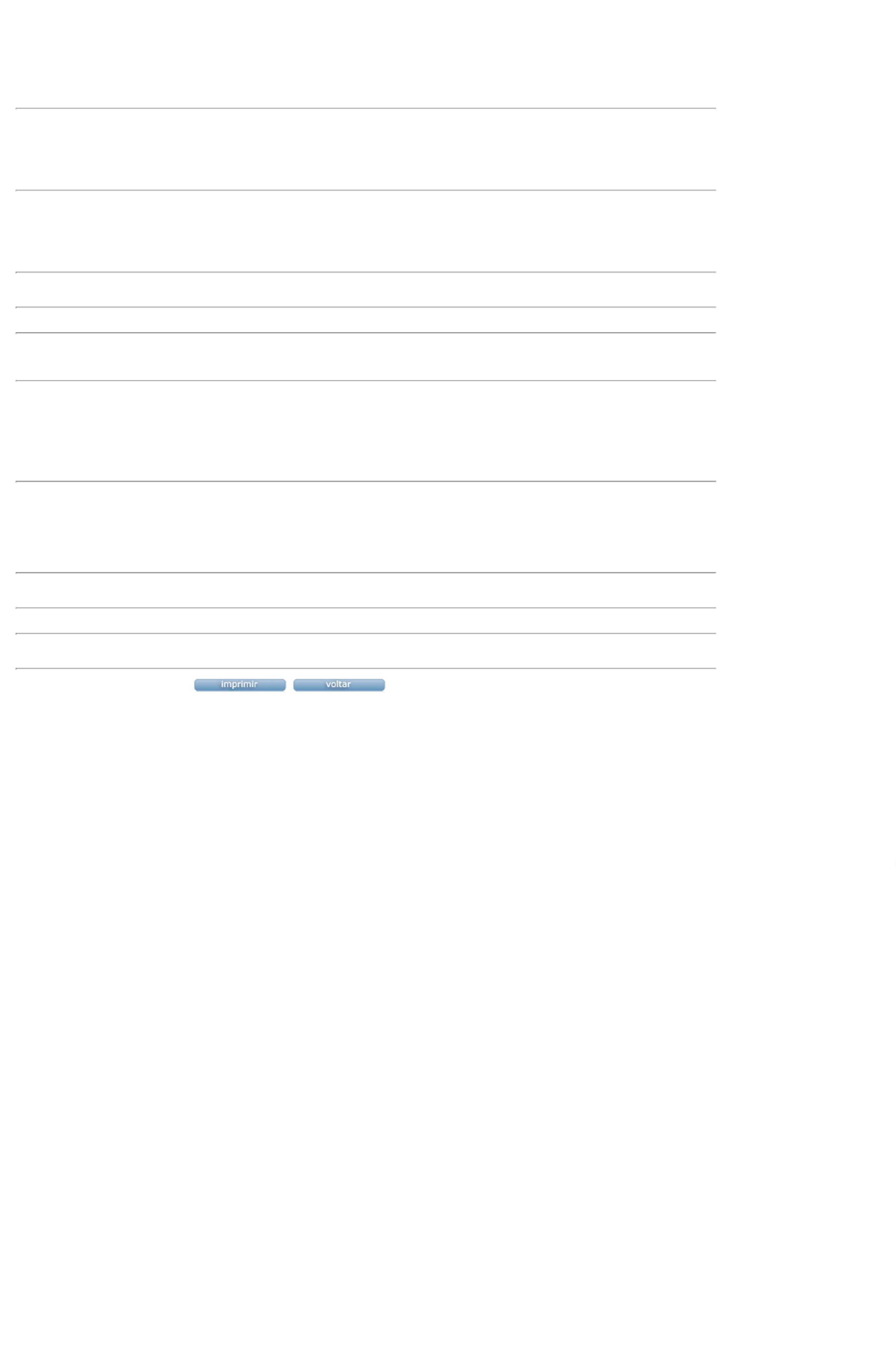 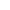 